Välkommen till PRO Lundby-BjurslättVi träffas i Wartagården, Södra Sälöfjordsgatan 29Tid: Varannan onsdag kl. 12.00-14.00.Hösten 2024		Ta med dig kopp och dopp!    Aug	28		Gött  M&S  (Gött Mos) musikunderhållning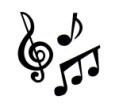 Sep	11		Lasse Dahlquist sångarna             Sep	25		Varvshistoria Kjell Ring från Varvshistoriska Föreningen i 			GöteborgOkt	9		Bengt Åkerberg spelar och sjunger	Okt	23		Lilla Bandet	Nov	6		Hälsa och välmående på äldre dar - Gert JohanssonNov	20		Åsa Lilliestam, Sjöfartsmuseet,  berättar om 						Evert TaubeDec	4		Julavslutning med Matroserna			Då startar vi 11.30       För mer info, nyheter, ändringar, programuppdateringar:PRO Lundby-Bjurslätts hemsida: www.pro.se/lundby-bjurslattE-post: lundby-bjurslatt@pro.se      Resor      PRO Medlemsresor, PRO:s egen resebyrå.www.promedlemsresor.se Se Göteborgsdistriktets resetips på våra medlemsmöten eller i PRO-Distriktets länk:https://pro.se/distrikt/distrikt-goteborg/resor-kultur 	 Mer information ges på våra träffar eller av vårt reseombud Airi Thorstensson	 Anmälan görs till distriktet 031-42 07 60.      Styrelsen PRO Lundby-Bjurslätt						 											        Birgitta Stjernhult			     Kassör, Sekreterare	  0703-31 63 67      Vivan Linansky											  Medlem- Lotteriansvarig															  Konsumentombud      	 0767-02 42 46      Airi Thorstensson							 Resor	 0733-58 57 77      Bertil Holmberg		         Utomhusaktiviteter       	0731-82 50 52 	……………………………………………………………………………………’Aktiviteter	Promenad/StavgångVi träffas utanför ”Mötesplatsen”, Kyrkbytorget. Måndag kl. 11:00.Promenad neråt Eriksberg där vi fikar innan hemgång.	Kontakt:  Bertil Holmberg, 0731-82 50 52.Bordtennis/PingisPlats: Mötesplatsen, Vintergatan 1 (Sannegården) Onsdag 10:00-12:00. 	Kontakt: Gizella Sipos, 0762-15 47 76.	Boule		Plats: Wartaplan, torsdag kl. 10.00-12.00 (april-oktober). Ta med klot.	Kontakt: Bertil Holmberg, 0731-82 50 52.	Simning	Lundbybadet, måndag och torsdag kl. 07.00. 	Kontakt: Gizella Sipos,  0762-15 47 76.	BangolfPlats: Tuve bangolfklubb, söndag kl.12.00 (maj-oktober).Kontakt: Ann Trygg, 0702-55 37 42BowlingPlats: Wieselgrensplatsen, torsdag kl. 15:00.XrundanFörgyll din promenad med roliga quiz och tävla mot dej själv och andra.Se mer på hemsidan eller kontakta Bertil Holmberg, 0731-82 50 52PRO, Pensionärernas riksorganisation, är Sveriges största pensionärsorganisation. Vi är en förening för gemenskap. Vi bevakar och påverkar också medlemmarnas intressen i olika samhällsfrågor. Bla pensionerna, skatter, sjukvård, äldreomsorg, att kunna betala med kontanter och annat viktigt för oss äldre.Vi är representerade i regionens olika Pensionärsråd: Hisingens lokala,  Göteborgs stads, Hälso-och Äldrefrågor samt Västra Götalandsregionens. Detta ihop med andra pensionärsorganisationer, politiker och tjänstemän.Som medlem har du också olika förmåner, tex:Du kan teckna fördelaktiga försäkringar via Folksam.Du får PRO-tidningen i brevlådan med intressanta artiklar och tips.(Finns som taltidning, ring 08-701 67 00)Du får fri IT-support, rabatt på PROs folkhögskola och på resor med PROs reseföretag Grand Tours.För mer info: www.pro.se    Erbjuder studiecirklar på dag- och kvällstid.
Pensionärer deltar till lägre avgift	
Exp. tid måndag-fredag kl. 10.00-15.00
031-7743100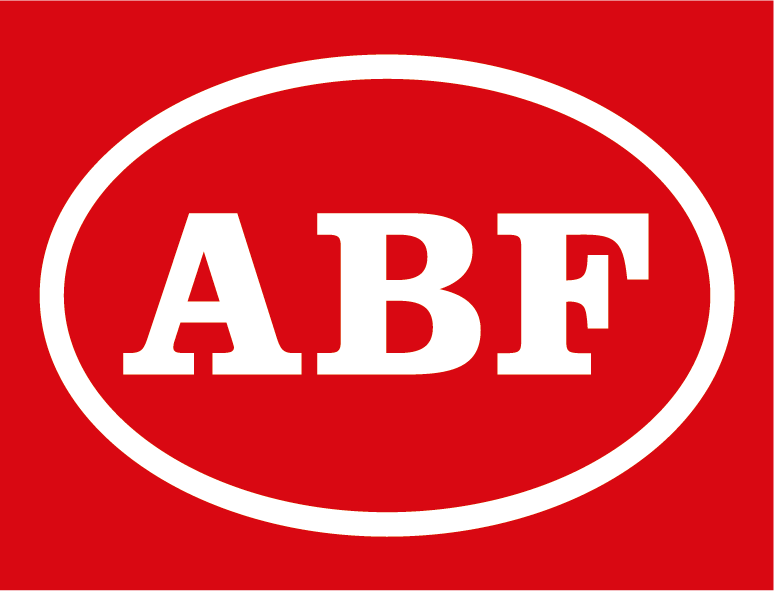 Distriktet
Öppet: Måndag-fredag kl.9.30-14
Lunchstängt kl. 12.00-12.30
Olof Asklunds Gata 19, 421 30 V. Frölunda
Tel. 031-42 07 60
E-post: info@goteborg.pro.se 
Hemsida: www.pro.se/goteborg 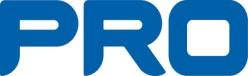 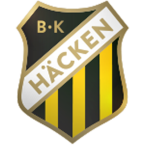 		BK Häcken bidrar med fribiljetter/Gå 2-betala för 1. 
		Delas ut på våra träffar.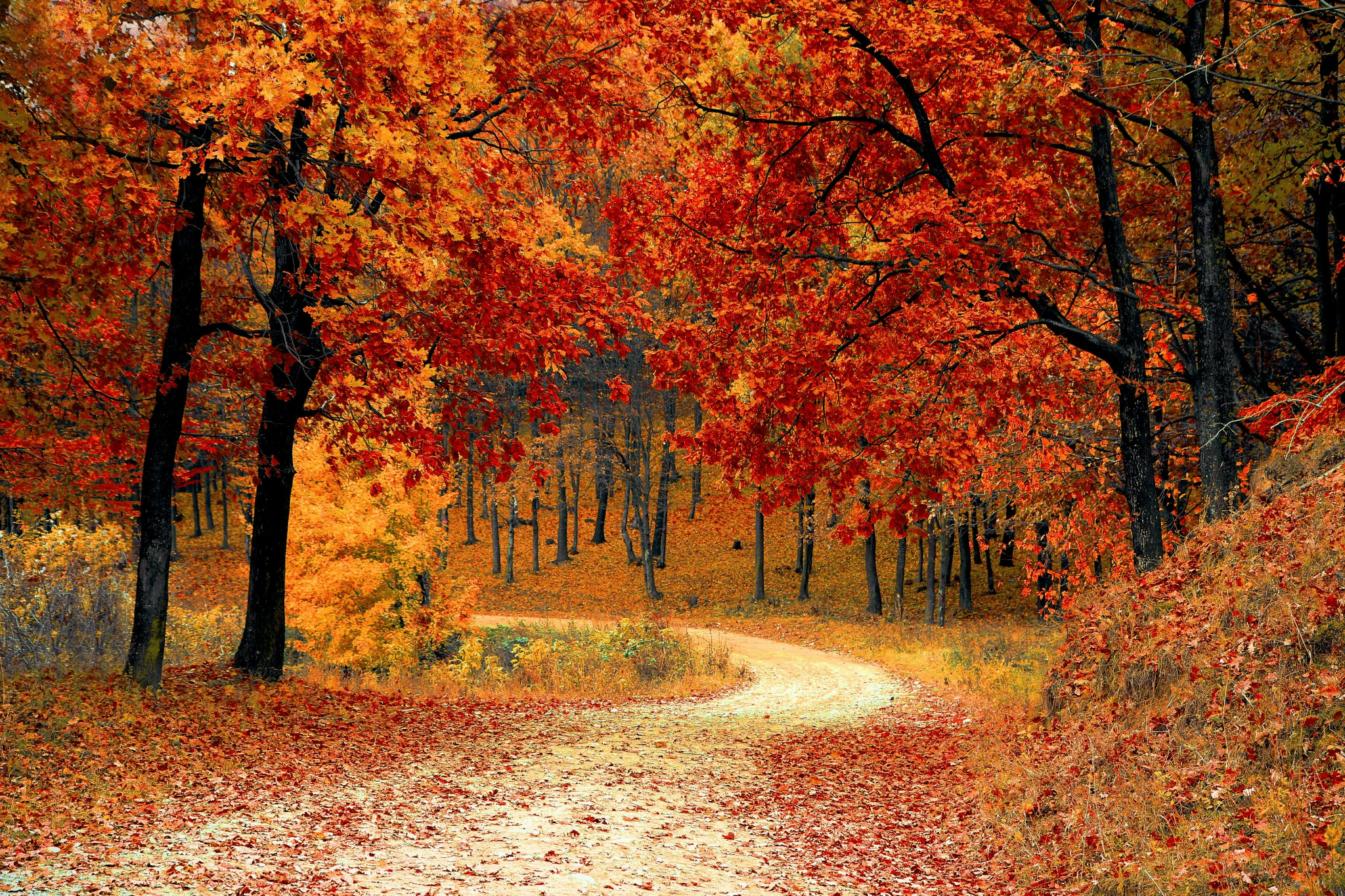 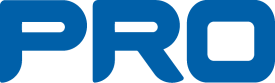 			                                                                                                                   Lundby – Bjurslätt	   Hösten 2024                           Vi träffas i Wartagården,                   Södra Sälöfjordsgatan 29	Hpl.  Sälöfjordsgatan